1 – The Church In Thessalonica 
1 Thessalonians Chapter 12 – Paul In ThessalonicaOn his 2nd missionary journey, Paul went to the synagogue of the Jews and “reasoned with them from the scriptures” regarding Jesus Christ. 
(Acts 17:2-3)Some success (Acts 17:4) which provoked jealous Jews to cause an uproar and sought to arrest Paul and Silas. “These men who have turned the world upside down”. Paul in addition to receiving support from the Philippians (4:16), worked to support himself while he was there. (1 Thess. 2:9; 2 Thess. 3:8)1st letter written by Paul from Corinth perhaps a year or so after leaving. The 2nd letter written also from Corinth perhaps a year after the 1st. 3 - 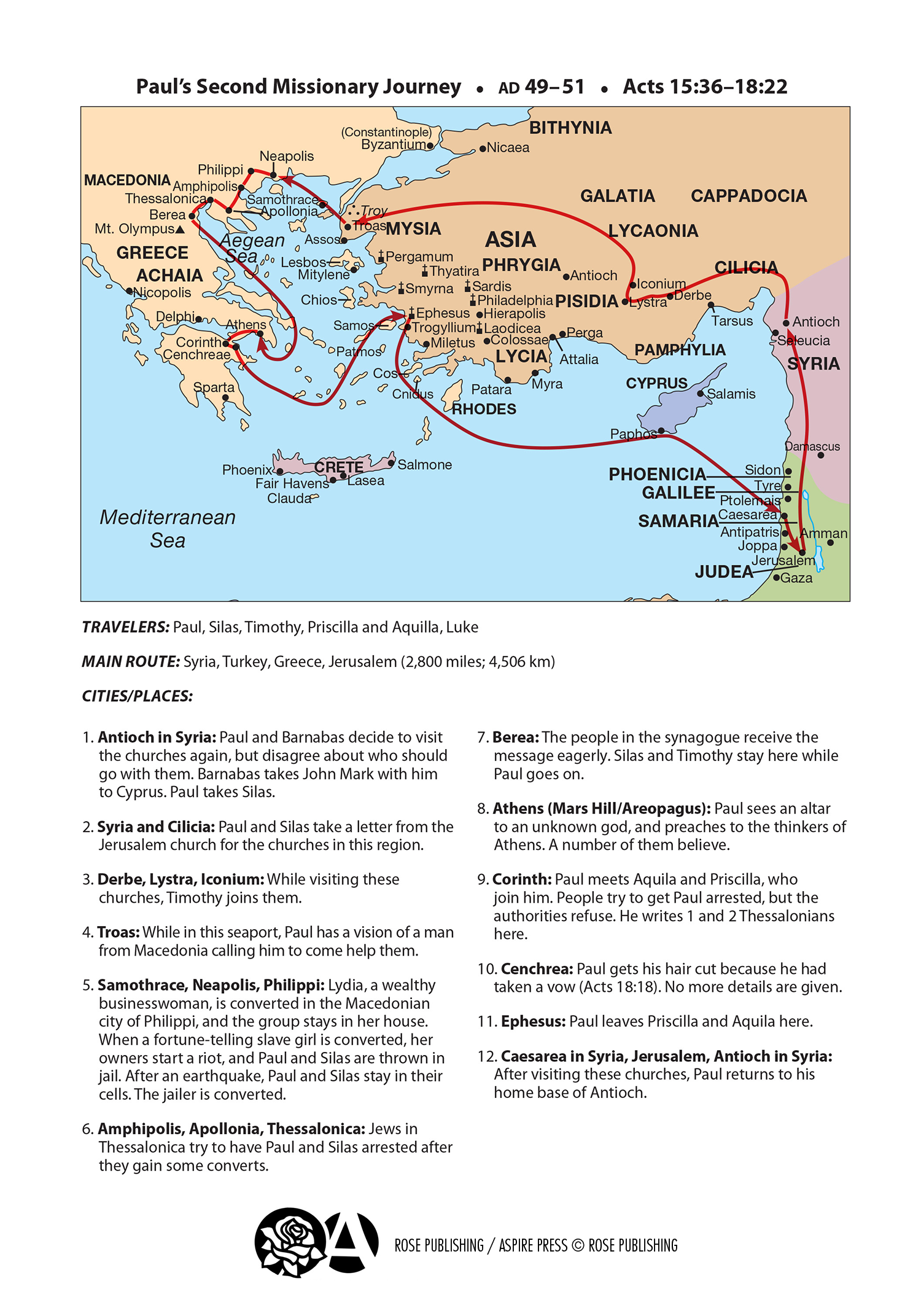 4 – PositivesTheir “work of faith and labor of love and steadfastness of hope.” (1:3)Is our faith “working” (James 2:18; Galatians 5:6) and our 
love “laboring” (John 14:15; Genesis 29:20)?Their “imitation” of “us and the Lord”. (1:6; cf., Philippians 3:17; 1 Corinthians 11:1; Hebrews 6:11-12)Following in His steps in matters of “tribulation” and adversity. (1 Peter 2:19ff)5 - PositivesThe “word of the Lord has sounded forth from you…” (1:8)Is the word of the Lord reverberating everywhere we go? 
(Acts 8:4; Proverbs 22:18) Is our heart set to teach?Their acceptance of the message as the “word of God” and not as “the word of men.” (2:13; 2 Pet. 3:1-2; 1 Pet. 4:11)Compare Acts 17:11?6 - Positives Their endurance of “the same sufferings”. (2:14)Are we able to endure? (Hebrews 10:35ff)Their “walking and pleasing God…” (4:1)The need to keep putting to death the lusts of the flesh. (Ephesians 4:17; 5:8, 15)7 - PositivesTheir Love of the brethren. (4:9-10; John 13:35; 15:12)Will we love as He loved us?8 – Continuing NeedsThe need to keep growing. (1 Thess. 4:1; 2 Thess. 1:3; 
2 Peter 1:5-11; 3:17-18; Philippians 3:13-14; John 15:2)The need to keep loving truth. (2 Thess. 2:10; Matthew 6:33; Psalms 25:4-5)The need to keep working. (2 Thess. 3:8-10; 1 Corinthians 15:58; Romans 12:11; Luke 10:2)The need to keep praying. (1 Thess. 5:16-18; Colossians 4:2)The need to stay alert. (1 Thess. 5:4-11; 1 Peter 1:13; Rom. 13:11)